Microsoft Word uygulamasını başlatmanın yolu aşağıdakilerden hangisidir?Başlat –Donatılar – Microsoft Office – Microsoft Word2010Başlat –Microsoft Office – Microsoft Word2010Başlat – Programlar – Microsoft Office – Donatılar – Microsoft Word2010Başlat – Tüm programlar – Microsoft Office – Microsoft Word2010Microsoft ortamında bir yazıyı kopyalayıp yapıştırmanınklavye kısayoltuşları hangi seçenekte doğru olarak verilmiştir?CTRL + C – CTRL + VCTRL + X – CTRL + VCTRL + C – CTRL + XCTRL + X – CTRL + CBir belgenin yazıcıdan çıkmadan önceki en son hâlini görmek için kullandığımız işlev aşağıdakilerden hangisidir?Baskı Ön izleme              Sayfa YapısıSayfa Düzeni GörünümüHiçbiriSayfayı dikey durumdan yatay duruma getirmek için aşağıdakilerden hangisi kullanılır?Sayfa düzeni– Kenar boşluklarıSayfa düzeni  - Yönlendirme Sayfa düzeni–Boyut Sayfa düzeni–Sütunlar Belgenin kenar boşluklarını ayarlamak için kullanılan menü ve uygun seçenek hangisidir?Sayfa düzeni– Sütunlar Sayfa düzeni– Boyut Sayfa düzeni– Yönlendirme Sayfa düzeni– Kenar boşluklarıNormal sayfa görünümünden sayfa düzenine geçmek için kullandığımız yol aşağıdakilerden hangisidir?Durum çubuğu üzerinde bulunan Yazım denetimi düğmesinden Sayfa düzeni seçeneği seçilirDurum çubuğu üzerinde bulunan yakınlaştır düğmesinden Sayfa düzeni seçeneği seçilirDurum çubuğu üzerinde bulunan Belge görünümleri düğmesinden Sayfa düzeni seçeneği seçilirDurum çubuğu üzerinde bulunan sözcük sayımı düğmesinden Sayfa düzeni seçeneği seçilirSayfanın görünüm oranını değiştirmek için aşağıdakilerden hangisi kullanılır?Durum çubuğu üzerinde bulunan Belge görünümleri düğmesinden Durum çubuğu üzerinde bulunan yakınlaştır düğmesinden Durum çubuğu üzerinde bulunan Sözcük sayımı düğmesinden Durum çubuğu üzerinde bulunan Yazım denetimi düğmesinden Microsoft Word menü sekmelerini kaldırıp tam ekran okuma moduna geçiş yaparak belgemizin ekranı kaplamasını hangi yöntem ile yapabiliriz?Görünüm– Belge Görünümleri – Sayfa düzeni    Görünüm– Belge Görünümleri – Ana hat    Görünüm– Belge Görünümleri – Web düzeni    Görünüm– Belge Görünümleri – Tam ekran okumaBelgeye üst bilgi ve alt bilgi eklemek için aşağıdakilerden hangi yöntem kullanılır?Ekle– Üstbilgi ve alt bilgi Ekle– Bağlantılar Ekle– Metin Ekle– Simgeler Belgeye sayfa numarası eklemek için aşağıdakilerden hangi yöntem kullanılır?Ekle– Üstbilgi ve alt bilgi – ÜstbilgiEkle– Üstbilgi ve alt bilgi – AltbilgiEkle  – Üstbilgi ve alt bilgi – Sayfa numarasıEkle – Üstbilgi ve alt bilgi – Hızlı parçalarYazıyı numaralandırmak veya yazıya madde işareti eklemek için kullandığımız menü sekmesi aşağıdakilerden hangisidir?Giriş – Pano Giriş – Yazıtipi Giriş – Paragraf Giriş – Stiller H2O – 100m3(alt/üst simge) gibi metin ayarlarını nereden yapabiliriz?Giriş – Pano Giriş – Yazıtipi Giriş – Paragraf Giriiş– Stiller Word ekranında çizilen bir resmi yazının arkasına taşımak için hangi yöntem kullanılır?KonumHizalaMetni kaydır DöndürMicrosoft penceresinde belgemizi sütunlara bölmek için hangi yöntem izlenir?Sayfa düzeni –Kenar boşluklarıSayfa düzeni –YönlendirmeSayfa düzeni –BoyutSayfa düzeni –SütunlarAşağıdakilerden menü sekmelerinden hangisi Microsoft Word ana menü sekmelerinden birisi değildir?Dosya menü sekmesi		Düzen menü sekmesi		Ekle menü sekmesi		Veri menü sekmesiMicrosoft Word’de Dosya menüsünde aşağıdakilerden hangisi bulunmaz?YeniAçKaydetTablo ekleBir tabloda ya da metin kutusunda yazının yönünü değiştirmek için aşağıdakilerden hangi yol izlenmelidir?Metin YönüHücre kenar boşluklarıOtomatik sığdırSıralaBelge içerisindeki karakter, satır, kelime vb. gibi bilgileri saymayı sağlayan komut Aşağıdakilerden hangisidir?Gözden geçir –Yazım ve dilbilgisi		Gözden geçir –Araştır 		Gözden geçir – Eş anlamlılar		Gözden geçir – Sözcük sayımıWord belgesinde dipnot nerden  eklenir?Başvurular – Dipnot Ekle Sayfa Düzeni – Dipnot EkleMetin Ekle– Dipnot EkleGörünüm– Dipnot EkleTablodaki birkaç hücreyi tek hücre haline getiren komut aşağıdakilerden hangisidir?Hücreleri birleştirHücreleri bölTabloyu bölOtomatik sığdırTablodaki bir hücreyi birkaç hücre haline getiren komut aşağıdakilerden hangisidir?Hücreleri birleştirHücreleri bölTabloyu bölOtomatik sığdırTablo birden fazla sayfaya taşarsa ilk sayfadaki başlığı diğer sayfalarda otomatik olarak tekrarlayan komut hangisidir?Düzen – Hizalama – Üstbilgi satırını yenileDüzen – Veri – Üstbilgi satırını yenileDüzen – Satırlar ve sütunlar – Üstbilgi satırını yenileDüzen – hücre boyutu – Üstbilgi satırını yenileMicrosoft Word belgesinde Ctrl+Home tuşunun işlevi aşağıdakilerden hangisidir.İmleci belgenin başına getirir.İmleci belgenin sonuna getirir.	İmleci paragraf başına getirir.İmleci paragraf sonuna getirir.Microsoft Word belgesinde Ctrl+End tuşunun işlevi aşağıdakilerden hangisidir?İmleci belgenin başına getirir.İmleci belgenin sonuna getirir.	İmleci paragraf başına getirir.İmleci paragraf sonuna getirir.Birden fazla belge ile çalışırken tüm belgeleri ekranda görebilmek için hangi sekme kullanılır?Gözden Geçir GörünümSayfa DüzeniBaskı ÖnizlemeBir belgedeki sayfaların numaralandırılması aşamasında aşağıdakilerden hangisi yapılamaz?İlk sayfada numara olup olmaması tanımlanabilirNumara biçimi tanımlanabilirSayfa numarası altbilgi ya da üstbilgi olarak eklenebilir.Sayfa numaralandırılmasına 2’den başlayamayız.Word’de hazırlanan bir tablo üzerinde aşağıdaki işlemlerden hangisi yapılamaz?Satır sayısı arttırılabilir.	Hücreye yükseklik ve genişlik tanımlanabilirTablo içine resim eklenebilirÜstbilgi tanımı yapılabilir.Aşağıdakilerden hangisi Sayfa düzeni – sayfayapısı seçeneği ile tanımlanmaz?Belgenin kenar boşluklarıKâğıt boyutuSayfa RengiBelge yönlendirme ayarlarıSeçili metinde büyük/ küçük harf değişimi aşağıdakilerden hangisi ile sağlanır?Giriş – yazı tipini daraltGiriş – Büyük küçük harf değiştir Giriş – metin efektleriGiriş – metin vurgu rengiAktif bir belge içinde iken başka bir belgeye bağlantı (köprü / link) kurmak için aşağıdakilerden hangisi kullanılır?Ekle – Köprü Ekle – Yer işaretiEkle –Çapraz başvuruEkle – Üstbilgi CTRL+Y kısa yol tuşunun görevi aşağıdakilerden hangisidir?Geri alınan işlemi yinelerYapılan işlemi geri alırEn son yapılan işlemi silerEn son yapılan işlemleri saklarÇalışılan bir metne başka bir dosya eklemek için aşağıdakilerden hangi seçenek kullanılmalıdır?Ekle –İmza satırı Ekle –Nesne Ekle –Nesne – Dosyadan metinEkle –Nesne - NesneAşağıdaki seçeneklerden hangisi bir sekme türü değildir?OndalıksekmeSol sekmeYukarı sekmeOrta sekmeSayfa düzeni – Sayfa yapısı - Kesmeler seçeneğinin görevi aşağıdakilerden hangisidir?Dipnot eklerSütunlara bölerSayfa, sütun veya bölüm kesip yeni sayfa sütun satıra geçmeyi sağlarİstenilen yerde tabloyu kesip iki tablo haline getirirAşağıda verilen tablo ile ilgili işlemlerinden hangisi doğru değildir?Metni tabloya dönüştürebilirizTabloyu metne dönüştürebilirizTabloya sayfa numarası verilebilirTablodaki verileri artan ya da azalan oranda sıralayabilirizBir tabloda seçim yapma işlemleri hakkında aşağıdakilerden hangisi doğru olarak verilmiştir?Bir tabloda satır, sütun, tablo, hücre seçilebilirBir tabloda fare ile seçim yapılamazTablonun tamamı seçilemezTabloda yalnızca hücreler seçilemez.Sayfa düzeni –Sütunlar seçeneği ile aşağıdakilerden hangisi yapılamaz?Sayfayı sütunlara ayırma ve sütunlar arası çizgi koyma işlemleri yapılabilirHer sütunun genişlik ve aralık ayarları yapılabilirEşit sütun genişliği tanımlanabilirSütunlar için sekme noktaları tanımlanabilirÖzel bir kâğıt boyutu tanımlamak için hangi menü sekmesinin hangi seçeneği kullanılır?Sayfa düzeni – Sayfa yapısı Sayfa düzeni – Kenar boşluklarıSayfa düzeni – Sütunlar Sayfa düzeni – Heceleme Bir dosyaya belge koruma parolası aşağıdaki yol tanımlamalarının hangisi ile yapılabilir?Dosyayı kaydetme penceresinde – Araçlar – Genel SeçeneklerDosyayı kaydetme penceresinde  – Araçlar Kaydetme SeçenekleriDosyayı kaydetme penceresinde – Araçlar – Web SeçenekleriDosyayı kaydetme penceresinde – Araçlar – Şifreli kaydetme seçenekleriCetvel hangi menüden iptal edilir ve kaldırılır?Sayfa Düzeni Gözden EkleGörünüm Görünüm menü sekmesinde bulunan Pencere sekmesindekiböl seçeneği ne işe yarar?Belgeyi iki parça halinde gösterir.Tablodaki seçili hücreleri böler.Tablodaki bölünmüş hücreleri birleştirir.Belgeyi sütunlara ayırır.Çalışılan Word Belgesini şablon dosyası olarak kaydetmek için hangi yol izlenir?Dosya – Farklı Kaydet – SeçeneklerDosya – Aç – Word ŞablonuDosya – Yeni – ŞablonDosya – Farklı Kaydet – Kayıt Türü – Word ŞablonuBelgeye açma ve değiştirme parolası vermek için hangi yol izlenir?Doya – Farklı Kaydet –Güvenlik SeçenekleriDosya – Farklı Kaydet – Güvenlik SeçenekleriDosya – Farklı Kaydet  – Araçlar – Genel seçeneklerDosya – Farklı Kaydet – Kayıt Türü -  Parolalı olarak KaydetWord programında hazırlanan dosyaların (belge) uzantısı aşağıdakilerden hangisidir?.xlsx	.bmpx		.docx		.dotxWord programında hazırlanan şablonların uzantısı aşağıdakilerden hangisidir?.xlsx.bmpx		.docx		.dotx	Tüm satır en kısa olarak nasıl seçilir?Farenin sağ tuşunu tıklayarakFarenin sol tuşunu satır başında tıklayarakFarenin her iki tuşuna aynı anda basarakFarenin sol tuşuna ve Ctrl tuşlarına beraber basarakKelime üzerinde farenin sol tuşu ile çift tıklama ne anlama gelir?Kelimeyi seçerParagrafı seçerSatırı seçerKursörü metnin sonuna götürürKelime üzerinde farenin sol tuşu ile üç kez tıklamak ne anlama gelir?Kelimeyi seçerParagrafı seçerSatırı seçerKursörü metnin sonuna götürürDüz metin yazarken ENTER tuşuna basmak Word için ne anlama gelir?Kelimeler arası boşluk verirYeni sütun başına geçer Paragraf başı yaparYeni sayfa başına geçerDüz metin yazarken Ctrl + ENTER tuşlarına basmak Word’de ne anlama gelir?Kelimeler arası boşluk verirYeni sütun başına geçer Yeni paragraf başına geçerYeni sayfa başına geçerSeçili olan bir yazıyı farklı bir yere taşımak için aşağıdakilerden hangisi yapılmaz?Seçili metin üzerinde farenin sol tuşuna basılı tutularak istenilen yere kadar sürüklenirGiriş sekmesi – Araç düğmelerinden  Kes - YapıştırFarenin sağ tuş menüsünden Kes ve istenilen yerde yapıştırDüzen – Git - YapıştırDosya menüsü kapat seçeneği için aşağıdakilerden hangisi doğrudur?Word programı kapanırAçık olan belge kapanırStandart araç çubuğu kapanırBilgisayarı kapatmaya yararBir kelimeyi seçmek için aşağıdakilerden hangisi kullanılmaz?Farenin sol tuşu basılı tutularak kelime üzerinde sürüklenirKelime üzerinde farenin sol tuşu iki kez tıklanırShift ve yön tuşları ileSatır başına gelinir ve farenin sol tuşu tıklanır.Belge üzerinde seçili olan alan klavyeden nasıl kopyalanır?Ctrl + ZCtrl + C	Ctrl + X	Ctrl + VBelge üzerinde seçili olan alan klavyeden nasıl kesilerek hafızaya alınır?CTRL + ZCTRL + CCTRL + XCTRL + VBelge üzerinde daha önceden kesilen veya kopyalanarak hafızaya alınan bir bilgi klavyeden nasıl yapıştırılır?CTRL + ZCTRL + CCTRL + XCTRL + VAşağıdaki karşılaştırmalardan hangisi doğrudur?– Şekik Ekle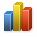  – Resim Ekle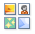 – Küçük Resim Ekle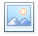 – Tablo Ekle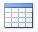 Aşağıdaki karşılaştırmalardan hangisi doğrudur?– Şekik Ekle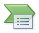   – Resim Ekle – Küçük Resim Ekle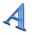 – Tablo Ekle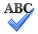 Aşağıdaki karşılaştırmalardan hangisi doğrudur?– Denklem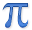 – Simge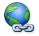 – Metin Rengi– WordartAşağıdaki karşılaştırmalardan hangisi doğrudur?– Şekil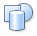 – Simge– Wordart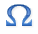 – Grafik Aşağıdaki karşılaştırmalardan hangisi doğrudur?– Küçük Resim– Metin Kutusu– Tablo– Otomatik metinBelge içinde oluşturulmuş bir listeye otomatik numara eklemek için hangi düğme kullanılmalıdır?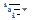 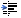 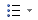 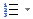 Çalışılan belgenin her sayfasının başına “İşletmenlik Sınavı” yazdırmak hangi seçenek ile yapılır?Ekle – Üstbilgi AltbilgiEkle – Bağlantılar Ekle – Metin Ekle – Sayfalar Oluşturulmuş bir listeye madde işareti eklemek için hangi düğme kullanılmalıdır?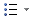 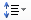 Microsoft Word belge düzeninde seçilen bir paragrafın sol kenar girintisini hangi seçenek ile arttırabiliriz?Microsoft Word belge düzeninde seçilen bir paragrafın satır aralığını hangi seçenek ile değiştirebiliriz?Seçili olan metni İtalik(Eğik) yapmak için hangi düğme kullanılmalı?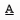 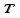 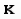 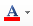 Seçili olan metnin yazı rengini değiştirmek için hangi düğme kullanılmalı?Seçili olan metni kalın metin yapmak için hangi düğme kullanılmalı?Yazıda seçili olan bir metnin yazı tipi boyutu hangisi ile değiştirilebilir?Giriş Sekmesi - Yazı tipi düğmesiFarenin sağ tuşu ve Kes seçeneğiEkle menüsü ve Kesme seçeneğiFarenin sağ tuşu ve Paragraf seçeneği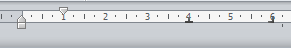 Yukarıdaki cetvele bakarak hangisini söylemek doğru olmaz?İlk satır girintisi 1cm olarak ayarlanmıştır4cm olan yerde metinler ortalı yazar4cm ile 6cm arasında öncü kullanılmıştır.6cm olan yerde metinler sağdan yazarBelgeyi değişik bir isimle saklamak için aşağıdaki seçeneklerden hangisi kullanılır?Dosya – Farklı kaydetDosya – Ad değiştirDüzen – Yeni Adla kaydetDosya – KaydetYazılı olan bir metindeki kelime aşağıdakilerden hangisi ile silinmez?Kelime seçilir ve boşluk tuşuna basılırKelime seçilir ve Delete tuşuna basılır.Kelime Fare ile çift tıklanırKelime seçilir – farenin sağ tuş menüsünden – kes seçeneği ileBelgeye resim eklemek için aşağıdaki seçeneklerden hangisi doğru bir yol tanımlamasıdır?Ekle – ResimEkle – Küçük ResimEkle – ŞekillerEkle – Smart artBelgeyi bir sayfa büyüklüğünde görmek için aşağıdaki seçeneklerden hangisi kullanılır?Görünüm - Yakınlaştır Görünüm - Sayfa genişliği Görünüm - Kılavuz çizgileriGörünüm - Bir sayfa Klavyede olamayan karakterler Word belgesine nasıl eklenir?Ekle – MetinEkle – BağlantılarEkle – ÇizimlerEkle – SimgeDüğmesinin görevi nedir?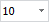 Sayfamızdaki şekillerin büyüklüklerini belirlerYazı tipi boyutudurSayfanın boyutunu ayarlarBelgenin yakınlaştırıp uzaklaştırma oranını belirlerMicrosoft Worddeyandaki düğmenin görevi nedir?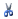 Seçili alanı kesip panoya alırSeçili alanı kopyalayıp panoya alırSayfaya makas resmi eklemeye yararPanoda bulunan bilgiyi yapıştırır Microsoft Worddeyandaki düğmenin görevi nedir?Satır ekleSütun ekleTablo ekleTablo ve kenarlıklar Microsoft Wordde yandaki düğmenin görevi nedir?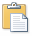 Seçili alanı kesip panoya alırSeçili alanı kopyalayıp panoya alırSayfaya klasör eklerPanoda bulunan bilgiyi imlecin bulunduğu yere yapıştırır Microsoft Worddeyandaki düğmenin görevi nedir?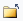 Baskı ön izlemeAçık olan Word belgesini kapatırBelgenin tamamını yazıcıdan çıkartırTek sayılı sayfaları yazıcıdan çıkartır Microsoft Worddeyandaki düğmenin görevi nedir?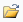 Daha önceden kayıtlı olan belgeleri açmak için kullanılırOluşturulan belgeyi kaydetmeye yararYeni bir Word belgesi açmaya yararYeni bir klasör açarYandaki düğmelerin isimlerinin sıralanışı hangi şıkta doğru olarak verilmiştir?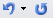 Madde işareti – NumaralandırmaNumaralandırma – Madde işaretiGeri al – YineleYinele – Geri al Microsoft Worddeyandaki düğmenin görevi nedir?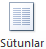 Yazılı olan metni sütunlara bölmeye yararYazılı olan metni sağa hizalı yaparYazılı olan metni ortalı hizalı yaparYazılı olan metni sola hizalı yapar Microsoft Worddeyandaki düğmenin görevi nedir?Çizim araç çubuğunu ekleyip kaldırmayı sağlarOtomatik şekil eklememize yararPaint programını açarak çizim yapmamızı sağlarBelgemize şekil eklemeye yararYandaki düğmelerin sıralanışı aşağıdaki seçeneklerin hangisinde doğru olarak verilmiştir?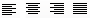 Yasla – Ortala – Sola hizala – Sağa hizalaSola hizala – Ortala – Sağa hizala –YaslaOrtala – Sola hizala – Yasla – Sağa hizalaYasla – Sağa hizala – Ortala – Sola hizala Microsoft Worddeyandaki düğmenin görevi nedir?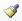 Biçim boyacısıdır, metinler arası biçim ayarlarını kopyalarFırça biçimlerini ekrana getirirÇizim araç çubuğu grubunu etkin yaparÇizgi çizme işlemini başlatırDüğmelerin sıralanışı hangi seçenkte doğru olarak verilmiştir?Girinti azalt – Girinti arttırGirinti arttır – Girinti azaltNumaralandırma – Madde işaretiMadde işareti – NumaralandırmaDüğmelerin sıralanışı hangi seçenkte doğru olarak verilmiştir?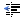 Girinti azalt – Girinti arttırGirinti arttır – Girinti azaltNumaralandırma – Madde işaretiMadde işareti – Numaralandırma Microsoft Worddeyandaki düğmenin görevi nedir?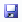 Geçerli belgeyi kaydederGeçerli belgeyi Baskı önizleme sayfasına getirirGeçerli belgeyi yazıcıdan çıkartırYeni bir Word belgesi açar Microsoft Worddeyandaki düğmenin görevi nedir?Yazım ve Dil Bilgisini açarak belgede hata denetimi yaparHeceleme yaparKelimelerin tümünü büyük harfe dönüştürürBüyük harf / küçük harf dönüştür penceresini açar Microsoft Worddeyandaki düğmenin görevi nedir?İmlecin olduğu yere A harfi eklerSeçilen metni silerYazı tipi rengidirSeçilen metni altı çizili yapar Microsoft Word’de yandaki düğmenin görevi nedir?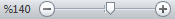 Tablo boyutunu ayarlarSayıların başına yüzde işareti komaya yararSayfanın hangi oranlarda yakınlaşıp uzaklaşacağını ayarlarSayfa sayısını arttırıp azaltırMicrosoft Worddeyandaki düğmenin görevi nedir?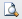 Belgede aranan bir kelimeyi bulmaya yararAranılan bir belgeyi bulmaya yararBelgenin yazdırılmadan önce kâğıt üzerindeki görünümünü ekrana getirir(Baskı Ön izleme)Aranılan bir resmi bulmaya yarar Microsoft Worddeyandaki düğmenin görevi nedir?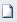 Yeni bir Word belgesi açarDaha önceden kaydedilen belgeleri açarGeçerli belgeyi kaydederGeçerli belgeyi yazıcıdan çıkartır Microsoft Worddeyandaki düğmenin görevi nedir?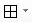 Tabloların kenarlıklarını özelleştirmeyi sağlar.Çizim araç çubuğu grubunu etkin yapmaya yarar.Çizgi biçimi rengini değiştirmeye yarar.Çizgi kalınlıklarını değiştirmeye yarar. Microsoft Worddeyandaki düğmenin görevi nedir?Seçili olan metni altı çizili yapar.Seçili olan metni kalın yapar.Seçili olan metni italik yapar.Seçili olan metnin yazı rengini değiştirmeye yarar. Microsoft Worddeyandaki düğmenin görevi nedir?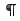 Ekrandaki çizim nesnelerini seçmek için kullanılır.Fare işaretçisini yazı moduna getirmek için kullanılır.Klavye üzerinden basılan ama ekranda görünmeyen simgelerin görünmesini sağlarFare işaretçisini değiştirmek için kullanılır. Microsoft Worddeyandaki düğmenin görevi nedir?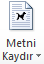 Seçili olan metni sağa doğru kaydırabilirizSeçili nesnenin sayfada nasıl yerleşeceğini ayarlayabilirizSayfaya eklenmiş olan bir resmin metin içinde nasıl duracağını ayarlayabilirizBelgemize resim eklemeye yarar Microsoft Worddeyandaki düğmenin görevi nedir?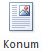 Seçili olan metni sağa doğru kaydırabilirizSeçili nesnenin sayfada nasıl yerleşeceğini ayarlayabilirizSayfaya eklenmiş olan bir resmin metin içinde nasıl duracağını ayarlayabilirizBelgemize resim eklemeye yararMicrosoft Worddeyandaki düğmenin görevi nedir?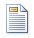 Geçerli belgeye kare eklemeye yararSeçilen çizimlere gölge vermeye yararSeçilen çizimlere üç boyut vermeye yararBelgeye üstbilgi eklemeye yararMicrosoft Worddeyandaki düğmenin görevi nedir?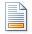 Geçerli sayfaya kare çizmeye yararDöngüsel başvuruyu başlatırBaskı ön izleme sayfasını açmaya yararBelgeye altbilgi eklemeye yarar Microsoft Wordde yandaki düğmenin görevi nedir?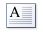 Başlangıcı büyüt seçeneğini açmaya yararWordArt penceresini ekrana getirmeye yararGeçerli sayfaya metin kutusu eklemeye yararYazı tip rengini değiştirmeye yararMicrosoft Worddeyandaki düğmenin görevi nedir?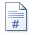 Geçerli sayfaya çizim yapmaya yararSayfaya çizilen şekillerin çizgi renklerini değiştirmeye yararBelgeye sayfa numarası eklemeye yararBelgeye altbilgi eklemeye yarar Microsoft Worddeyandaki düğmenin görevi nedir?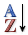 İmleci son sayfaya götürmeye yararSeçilen metni alfabetik sırada sıralmaya yararSayfaya çizilen çizgilerin çizgi kalınlıklarını değiştirmeye yararBaşlangıcı büyüt’dür metnin ilk harfini büyütmeye yararMicrosoft Wordde yandaki düğme grubunun görevi nedir?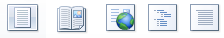 Belge görünüm düğmeleridir, açık olan belgenin görünümünü değiştirmeye yararÜst bilgi alt bilgi düğmeleridir, açık olan belgeye üst/alt bilgi vermeye yararMetin kutusu düğmeleridir, açık olan belgeye farklı metin kutuları eklemeye yararÇizim araç çubuğu düğmeleridir, açık olan belgeye farklı çizim seçenekleri eklemeye yararMicrosoft Wordde yandaki düğmelerinin görevi hangi seçenekte doğru sıralanmış olarak verilmiştir?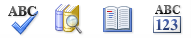 Yazım ve Dilbilgisi – Araştır – Sözcük Sayımı – Eş AnlamlılarYazım ve Dilbilgisi – Araştır– Eş Anlamlılar– Sözcük SayımıAraştır – Yazım ve Dilbilgisi – Sözcük Sayımı – Eş AnlamlılarSözcük Sayımı – Yazım ve Dilbilgisi – Araştır –Eş AnlamlılarMicrosoft Worddeyandaki düğmenin görevi nedir?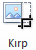 Geçerli sayfaya dörtgen çizmeye yararMetin üzerinde kırpma yapar, seçilen metnin otomatik özetini çıkarırResim üzerinde kırpma yapar, istenmeyen kısımların çıkarılmasını sağlarSayfamıza metin kutusu eklemeye yarar Microsoft Worddeyandaki düğmenin görevi nedir?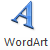 Yazı tipi rengi seçeneklerini ekrana getirir.Seçilen yazıları altı çizili yapmaya yarar.Word Art galerisini ekrana getirir.Sayfamıza metin kutusu eklemeye yarar.Düğmelerinin sırası ile görevi nedir?Kalın – İtalik – Altı ÇiziliKalın – Altı Çizili – İtalikİtalik – Altı Çizili – KalınKes – Kopyala – YapıştırDüğmelerini sırası ile görevi nedir?Girintiyi Arttır – Girintiyi Azalt – Madde İşareti – NumaralandırmaGirintiyi Azalt – Girintiyi Arttır – Madde İşareti – NumaralandırmaGirintiyi Azalt – Girintiyi Arttır – Numaralandırma – Madde İşaretiGirintiyi Azalt – Girinti Arttıryi – Geri Al – YineleDüğmelerinin sırası ile görevi nedir?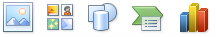 Resim ekle – Küçük resim ekle – Şekiller – SmartArt – Grafik  Küçük Resim ekle – Resim ekle – Şekiller – SmartArt – Grafik Resim ekle – Küçük resim ekle– SmartArt – Grafik – ŞekillerResim ekle – Küçük resim ekle – Şekiller– Grafik– SmartArt Microsoft Word’de yandaki düğmenin görevi nedir?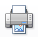 Baskı ön izleme sayfasında cetveli etkin yapıp kaldırmaya yararNormal sayfada cetveli etkin yapıp kaldırmaya yararBaskı ön izleme sayfasını açarYazdır seçeneğidir, belgeyi yazıcıdan çıkarmaya yararYanda görülen Görev çubuğundaki bilgiler doğrultusunda aşağıdaki seçeneklerin hangisi yanlıştır?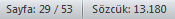 Belge 53 sayfadan oluşmaktadır53 sayfalık belgenin 29 sayfasında bulunulmaktadırBelgenin başından 13.180 inci kelimede bulunulmaktadırBelgenin başından 13.180 inci satırda bulunulmaktadır Yandaki cetvelde sırasıyla 1,2,3,4,5. cm ler üzerinde yer alan sekme duraklarının hizalamalarının doğru olarak dizilişi aşağıdakilerden hangisindedir?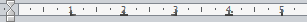 Sağdan, Ondalık, Soldan, Ortadan, ÇubukSoldan, Ortadan, Ondalık, Sağdan, ÇubukSoldan, Ortadan, Sağdan, Ondalık, ÇubukSağdan, Ortadan, Soldan, Ondalık, ÇubukYandaki düğmelerin görevleri sırasıyla aşağıdakilerden hangisinde doğru olarak verilmiştir?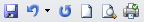 Yeni – Aç – Kaydet – Yazdır – Baskı Ön izleme – Yazdır Kaydet – Geri al – Yinele – Yeni – Baskı önizleme – Yazdır Aç –Yazdır – Baskı Ön İzleme -Yazı tipi rengi – Yazdır Yazdır, Vurgu rengi, yazı tipi rengi – Yazdır – Baskı önizlemeMicrosoft Worddeyandaki düğmenin görevi nedir?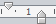 Paragrafın ilk satırını ayarlar		Paragrafın sağ kenarını ayarlarParagrafın sol kenarını ayarlar		Paragrafın ilk satırını ve sol kenarını ayarlarAşağıdakilerden hangisi hazırlanan belgenin satır aralıklarını düzenler.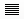 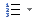 Bir tablodaki verileri artan veya azalan sıraya göre sıralamak için kullandığımız simgeler aşağıdakilerden hangisidir?Paragrafların girintisini arttırmak için kullanılan simge aşağıdakilerden hangisidir?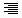 Yazı tipi rengini değiştiren simge aşağıdakilerden hangisidir?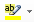 Otomatik bir şekle dolgu rengi vermek için kullanılan simge hangisidir?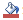 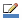 Birden fazla hücreyi birleştirip tek bir hücre hâline getiren düğme hangisidir?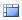 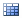 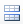 Bir tabloda bir hücreyi birden çok hücreye bölen düğme hangisidir?Bir tabloda hücre içindeki metnin yönünü değiştiren düğme hangisidir?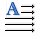 Aşağıdakilerden hangisi metin biçimlendirme düğmelerinden değildir?Aşağıdaki düğmelerden hangisini tablo biçimlendirme düğmelerinden değildir?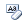 Aşağıdakilerden hangi seçenek seçili olan paragrafın sağa hizalı olmasını sağlar?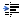 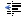 Bir metnin özelliklerinin aynısını başka metinlere vermek için kullanılan standart araç çubuğu düğmesi aşağıdakilerden hangisidir?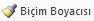 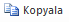 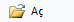 Giriş – Paragraf ayar seçeneği ile aşağıdakilerden hangisi yapılamaz?Seçilen paragrafın sağdan ve soldan girinti ayarlarıParagraflar arası boşluk ayarlarıHizalama ayarlarıYazı tipi rengi ayarlarıGiriş menü sekmesi - Yazı tipi ayar seçeneği ile aşağıdakilerin hangisi yapılamaz? Yazı tipini değiştirmekYer işareti koymakYazı tipi boyutunu değiştirmekAltı çizili yapmakGiriş – Paragraf – Sekmeler seçeneği ile aşağıdakilerden hangisi yapılamaz?Belli noktalara sekme durakları koymakBelirtilen sekmeleri silmekSayfa numarası vermekSekmelerin hizalarını değiştirmekDosya – Yazdır seçeneği ile aşağıdakilerden hangisi yapılamaz?Belgeye baskı önizleme yapmakSadece tek numaralı sayfaları yazıcıdan çıkartmakBelgeye koruma parolası vermekSadece çift numaralı sayfaları yazıcıdan çıkartmakWord programı temel olarak ne amaçla kullanılmaktadır?Kelime işlemci programıdır. Belge ve dokümanlar hazırlanırResim hazırlanır ve resimler üzerinde ayarlamalar yapılırHesap tabloları oluşturulur, veri tablosunun grafikleri oluşturulurSürücüler üzerinde kopyalama ve taşıma işlemleri yapılırGiriş sekmesinde bulunan Bul seçeneği hangi işlevi gerçekleştirir?Bilgisayardaki belirtilen dosyaları bulurHatalı sözcükleri bulup altlarını kırmızıçizgi ile çizerToplam sözcük sayısını verir Belge içerisinde belirtilen kelime ve kelime gruplarını ararYandaki açıklama düğmelerinin sıralanışı hangi seçenekte doğru olarak verilmiştir? 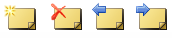 Yeni açıklama – Sil – Önceki – Sonraki Yeni açıklama – Sil – Sonraki – Önceki Yeni açıklama – Sonraki – Önceki – SilSil – Yeni açıklama – Önceki – Sonraki Microsoft Word 2007 programındakağıt boyutu, kenar boşlukları ile ilgili işlemlerin yapıldığı komut aşağıdakilerden hangisidir?Sayfa düzeni – Sayfa yapısıGiriş – Sayfa yapısıGörünüm – Sayfa yapısıGiriş – Yazı tipiMicrosoft Word programında CTRL+F tuşunun görevi nedir?AçBulGitDeğiştirCTRL+Z tuşunun görevi nedir?Geri AlYeniden YazılanYeniKaydet Word programında daha önceden kaydedilmiş olan dosyayı ekrana getirmek için hangi komutlar kullanılır?Dosya – KaydetDosya – AçDosya – YeniDosya – Baskı Ön izleme Metnin tamamını seçmek için hangi komutlar kullanılır?Ctrl+SCtrl+VShift  + ACtrl+A  Word programında klavye ile yazı seçme işlemi (Bloklama) hangi tuşlarla yapılır?CaspLock + Yön TuşlarıShift + Yön TuşlarıAlt + Yön TuşlarıAlt Gr + Yön TuşlarıMicrosoft Word programında metin içerisinde istenilen kelimeyi aratmak için hangi komutlar kullanılır?Ekle –GitEkle –BulGiriş –GitGiriş –BulMicrosoft Word programında bir sayfayı farklı bir adla farklı bir ortama kaydetmek için Alt + SCTRL + SDosya - KaydetDosya – Farklı KaydetMicrosoft Word programında sayfa görünümünü değiştirmek için aşağıdaki adımlardan hangisi takip edilmelidir?Giriş – GörünümlerGörünüm – Belge görünümleriGörünüm – Sayfa YapısıSayfa Düzeni - Belge görünümleri  Word Programında metin içindeki bir kelimeyi veya kelimeleri başka bir kelime ile değiştirme için hangi komutlar kullanılır?Giriş –DeğiştirEkle – DeğiştirGörünüm – DeğiştirSayfa Düzeni – DeğiştirEkranın solundaki dikey cetvele çift tıkladığımızda hangi pencere açılır?Cetvel ayarları SekmelerYazı TipiSayfa Yapısı ayarlarıBelgemize 3 Boyutlu metin eklemek için aşağıdaki aşağıdaki seçeneklerin hangisi uygulanır?Giriş –Word Art Biçim – Kenarlıklar ve GölgelendirmeEkle –Word ArtEkle – 3 Boyut Word programında metni sütunlara nasıl bölebiliriz?Gözden Geçir – SütunlarSayfa Düzeni– SütunlarGörünüm– SütunlarEkle  – SütunlarMicrosoft Word de hazırlanan belge yazıcıdan nasıl çıktı alınır?Sayfa Düzeni– YazdırEkle- YazdırDosya - YazdırDosya – Baskı önizlemeBelgeye üst bilgi Ekleme işlemi nasıl yapılır?Giriş – Üst bilgi ve alt bilgiGörünüm – Üstbilgi ve alt bilgiEkle – Üstbilgi ve alt bilgiSayfa Düzeni – Üstbilgi ve alt bilgiAşağıdaki Kısa yollardan hangisi Kes – Kopyala – Yapıştır sıralaması doğrudur?CTRL+X - CTRL+ C - CTRL+VCTRL+Y - CTRL+ O - CTRL+SCTRL+L - CTRL+ R - CTRL+GCTRL+F - CTRL+ H –F5Microsoft Word 2010 programında, Giriş menü sekmesinden aşağıdaki işlemlerden hangisi yapılamaz?Yazı büyüklüğünü değiştirmeYazı rengini değiştirmeHizalama işlemleri Resim ekleme işlemiBir belgenin yazıcıdan çıkmadan önceki en son hâlini görmek için kullandığımız işlev aşağıdakilerden hangisidir ?Baskı Ön izleme              Sayfa YapısıSayfa Düzeni GörünümüHiçbiriSayfanın  yakınlaştırma oranını değiştirmek için aşağıdaki seçeneklerden hangisikullanılır?Giriş– Sayfa  Yapısı – YakınlaştırGörünüm – YakınlaştırEkle – Yakınlaştır   Görünüm – Pencere – YakınlaştırMetne numaralandırmaveya madde işareti eklemek için hangi seçenek kullanılır?Sayfa DüzeniSekmesiGiriş SekmesiBaşvurularSekmesiGörünüm SekmesiBelgemize kenarlık eklemek veya  sayfa rengiayarı vermek için kullandığımız gereken menü aşağıdakilerden hangisidir?Giriş               Sayfa Düzeni Görünüm Gözden GeçirAşağıdaki menü sekmelerinden hangisi Microsoft Word 2010menü sekmelerinden birisi değildir?Giriş             Başvurular             Araçlar                Gözden geçirMicrosoft Word’de Dosya menü sekmesinde aşağıdakilerden hangisi bulunmaz?Yeni               Aç               KaydetTablo ekleCtrl+Home tuşlarının Microsoft Word’de görevi aşağıdakilerden hangisidir?İmleci belgenin başına getirirİmleci belgenin sonuna getirir      İmleci paragraf başına getirirİmleci paragraf sonuna getirirCtrl + End tuşlarının Microsoft Word’de görevi aşağıdakilerden hangisidir?İmleci belgenin başına getirirİmleci belgenin sonuna getirir       İmleci paragraf başına getirirİmleci paragraf sonuna getirirMicrosoft Wordde tüm satır en kısa olarak nasıl seçilir?Farenin sağ tuşunu tıklayarakFarenin sol tuşunu satır başında tıklayarakFarenin her iki tuşuna aynı anda basarakFarenin sol tuşuna ve Ctrl tuşlarına beraber basarakGirişmenü sekmesinde bulunan düğmesi ne işe yarar?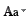 Büyük / Küçük Harf değiştirme  işlemini yaparYazı boyutunu arttırıp azaltırMetni renklendirirSözcük sayarMicrosoft Word’de Yeni belge açmak için aşağıdaki kısa yollardan hangisi kullanılır?CTRL+SCTRL+NCTRL+XCTRL+ZAşağıdakilerden hangisi sayfa numaralandırma aşamasında sayfa numarasını hizalama seçeneklerinden biri değildir? Sağda          Ortada        Solda           YandaWord de oluşturulan bir belgeyi klavyeden kısayol tuşları ile kaydetmek için aşağıdaki seçeneklerden hangisi kullanılır?CTRL+A     CTRL+S        CTRL+X       CTRL+ZMicrosoft Office Word belgesinde belgenin üstüne ve altına yazılan bir bilginin tüm sayfalarda tekrar etmesi için aşağıdakiseçenekelrden hangisi kullanılmalıdır?Ekle– Üstbilgi / AltbilgiGörünüm– Üstbilgi – AltbilgiGiriş– Üstbilgi – AltbilgiSayfa Düzeni– Üstbilgi – AltbilgiWorddekibir belgeyi  yazıcıya gönderen kısayol tuşu hangisidir?CTRL+P       CTRL+S     ALT+P         ALT+SWord’de bir metnin biçim ayarlarını başka bir metne aktarmak için hangi araç düğmesi kullanılır? KöprüBiçim boyacısıYazı DenetimiDiyagram veya kuruluş grafiği ekleAşağıdakilerden hangisi Word de sayfa numarası biçimi olarak kullanılmaz?SayıHarfRoma RakamıSimgeBelge içerisindeki bir metni otomatik olarak başka bir metin ile değiştirmek için aşağıdaki seçeneklerden hangisi kullanılır? Giriş–DeğiştirGörünüm– DeğiştirEkle – DeğiştirBaşvurular– DeğiştirYazdırma işlemi sırasında yazdırma alanına 3-6,8,9 rakamları yazıldığında hangi sayfalar yazıcıdan çıkar?3,6,9Tüm belge3,4,5,6,8,93,6,8,9Yandaki simge Microsoft Wordde hangi amaçla kullanılmaktadır?KalınİtalikAltı ÇiziliSola HizalıYandaki simge Microsoft Wordde hangi amaçla kullanılmaktadır?KaydetYazdırBaskı ÖnizlemeFarklı KaydetYandaki simge Microsoft Wordde hangi amaçla kullanılmaktadır?Biçim boyacısıRenkle doldurÇizgi rengiDolgu rengiYandaki simge Microsoft Wordde hangi amaçla kullanılmaktadır?Büyük küçük harfBiçimlendirmeyi temizleBiçim boyacısıMetin kutusuYandaki simge Microsoft Wordde hangi amaçla kullanılmaktadır?Madde işaretiOtomatik numaralandırmaGirinti azaltGirinti arttırYandaki simge Microsoft Wordde hangi amaçla kullanılmaktadır?Madde işaretiOtomatik numaralandırmaGirinti azaltGirinti arttırYandaki Tümünü Göster düğmesi ne amaçla kullanılır?Belgede basılmayan karakterleri gösterir. Belgenin görünümünü değiştirir.Yazı karakterini değiştirir.Kenar boşluklarını ayarlarYandaki simge Microsoft Wordde hangi amaçla kullanılmaktadır?Ortalı Sola HizalıSağa HizalıYaslaYandaki simge Microsoft Wordde hangi amaçla kullanılmaktadır?Ortalı Sola HizalıSağa HizalıYaslaYandaki simge Microsoft Wordde hangi amaçla kullanılmaktadır?Ortalı Sola HizalıSağa HizalıYaslaYandaki simge Microsoft Wordde hangi amaçla kullanılmaktadır?Ortalı Sola HizalıSağa HizalıYaslaYandaki simge Microsoft Wordde hangi amaçla kullanılmaktadır?KalınİtalikAltı ÇiziliBiçim BoyacısıYandaki simge Microsoft Wordde hangi amaçla kullanılmaktadır?KalınİtalikAltı ÇiziliBiçim BoyacısıYandaki simge Microsoft Wordde hangi amaçla kullanılmaktadır?Otomatik numaralandırmaMadde işaretiGirinti arttırGirinti azaltYandaki simge Microsoft Wordde hangi amaçla kullanılmaktadır?Otomatik numaralandırmaMadde işaretiGirinti arttırGirinti azaltYandaki simge Microsoft Wordde hangi amaçla kullanılmaktadır?Satır aralığıParagraf aralığıMetin büyüklüğüSatırları düzgün dağıtYandaki simge Microsoft Wordde hangi amaçla kullanılmaktadır?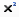 Üst simgeAlt simgeSimge akleNesne ekleYandaki simge Microsoft Wordde hangi amaçla kullanılmaktadır?AçYeniKaydetYazdırYandaki simge Microsoft Wordde hangi amaçla kullanılmaktadır?AçYeniKaydetYazdırYandaki simge Microsoft Wordde hangi amaçla kullanılmaktadır?AçYeniKaydetYazdırYandaki simge Microsoft Wordde hangi amaçla kullanılmaktadır?Geri alYenileMakro EkleNesne EkleYandaki simge Microsoft Wordde hangi amaçla kullanılmaktadır?Geri alYenileMakro EkleNesne Ekle Seçenekleri hangi menü içerisinde yer alır?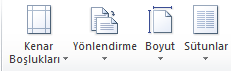 GirişBaşvurularGörünümSayfa Düzeni